Proroga dei termini l’adeguamento degli statuti degli enti del terzo settore (ETS)Un emendamento apposto in sede di conversione del "DL crescita" propone di prorogare i termini per l’adeguamento degli statuti degli enti del terzo settore (ETS) a febbraio 2020.Ci sarà dunque più tempo per rispettare le nuove e stringenti disposizioni previste dalla riforma degli ETS, gli enti del settore no profit:– ODV (Organizzazione di Volontariato), – APS (Associazione di Promozione Sociale), – Enti filantropici, – Imprese Sociali (incluse le cooperative sociali), – Reti Associative, – Società di Mutuo Soccorso, – Associazioni riconosciute e non, – Fondazioni e altri enti di carattere privato.Maggiori e più dettagliate informazioni saranno disponibili presso i nostri uffici dopo la conversione del DL, che è prevista per fine giugno/inizio luglio.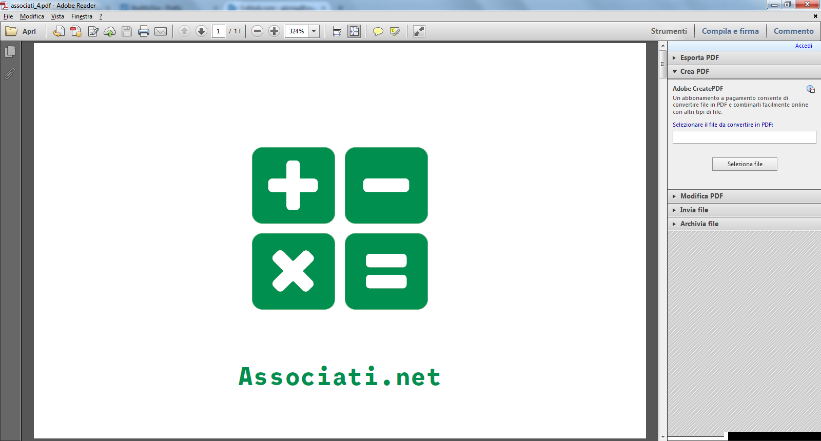 Associati.net Associati.net Società tra professionistiServizi contabili, fiscali e pagheSocietà tra professionistiServizi contabili, fiscali e paghe33170 Pordenone, Via Ospedale Vecchio n. 333170 Pordenone, Via Ospedale Vecchio n. 3Tel +39 0434 20094 (centralino unico)33078 San Vito al T. (PN), Via Altan n. 37/133078 San Vito al T. (PN), Via Altan n. 37/1Fax +39 0434 874254 (sede San Vito)www.associati.netwww.associati.netstudio@associati.net